ABHAY KUMAR GUPTAMobile: +918923455309E-Mail: Abhaykumar118@gmail.com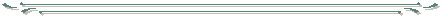        Aspiring for challenging assignments in the field of Finance & Accounting with an organization of repute.   PROFESSIONAL PREFACEA dynamic individual with highly motivated & positive attitude towards life.A proactive learner with a flair for adopting emerging trends & addressing industry requirements to achieve organizational objectives & profitability norms.Possess exceptional team spirit thereby helping in easy achievement of organizational & personal goals.An effective communicator with excellent relationship building & interpersonal skills.ORGANIZATIONAL SCAN ,Since July '2016 to At Present  			                                                 JBM Auto Ltd. Bhiwadi (Rajasthan)As a Management Trainee May’2012 to June’2016  			                                      Indian Oil Corporation Ltd.,                                         SSA Khandelwal Enterprise, MoradabadJunior Account ExecutiveKey Accountabilities:Purchase & Service Bill posting in SAPMiro (Sales Tax& service Bill)Mass mod(Excise Bill)Mrrl (Excise, BOP & Capital Bill)Maintain VAT 47A & 49A Annexure on Monthly BasisMaintain Excise RegistersRG-23ARG-23CRG-23SRG1Prepare RMGP Report on Monthly BasisPrepare for Form “C” and “F”AP ProfileTrial Download and check with payment termsForth nighty Service & Capital Vendor PaymentMonthly BOP & Capital Vendor PaymentEmployee Reimbursement like (Conveyance, Staff Welfare etc.)Journal Voucher entry & Cash Voucher Entry etc.Vendor & Inter-Plant Reconciliation and Vendor Balance ConfirmationPrepare Vat Return Register and fill vat TemplatePrepare ASN Report, Vendor Ageing & MIS Reports on Monthly Basis.Facilitated “no-fault” internal and external audits as a result of sound recordkeeping and thorough documentationACADEMIA2011	MBA in Finance & Marketing from RSD Academy College of Management affiliated by Uttar Pradesh Technical University, Lucknow.2009		B.Com from Hindu College, Moradabad, M.J.P. Rohualkhand University, Bareilly.2006		12th from KGK Inter College, Moradabad, U.P. Board, Allahabad.2004		10thfrom KGK Inter College, Moradabad, U.P. Board, Allahabad.TRAININGSUNDERWENTSuccessfully completed the following training reports:Study of the Working capital of the Parle Product Pvt. Ltd. in Pant Nagar, Rudrapur.Study of Indian Insurance sector since liberalization.STRENGTHINDIVIDUALSNIPPETSDate of Birth:		05th December 1990Father Name:		Ashok Kumar GuptaAddress: 		Subji Mandi Gunj, Moradabad-244001Language: 		Hindi & EnglishMarital Status: 		SingleHobbies: 		Travelling & Listening MusicDECLARATION I hereby declared that all fact & statement mentioned in this CV are purely true. In case of any impurity, I will be completely responsible for that.Date ……………                                                                      (Abhay Gupta)Place …………..				Accounts Payable Processes & ManagementCorporate Accounting & BookkeepingCash Handling ERP, SAP & Financial System TechnologiesMS-OfficeGood Communication Skills